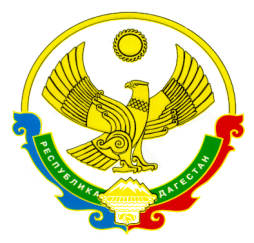 Муниципальное казенное общеобразовательное учреждение«Дучинская средняя общеобразовательная школа №2»368047, с.Дучи Новолакский район тел. 89285409131,e-mail: duch@bk.ru,сайт https://duchi.dagestanschool.ru15.06.2020 г                                                                                                               № 9/1-ОДПРИКАЗО признании в 2019-2020 учебном году результатов промежуточной аттестации за 9 класс результатами государственной итоговой аттестации в МБОУ «Дучинская  СОШ2»На основании Постановления Правительства РФ от 10.06.2020 № 842 «Об особенностях проведения государственной итоговой аттестации по образовательным программам основного общего и среднего общего образования и вступительных испытаний при приеме на обучение по программам бакалавриата и программам специалитета в 2020 году», пункта 1 части 1 статьи 61 Федерального закона от 29.12.2012 № 273-ФЗ «Об образовании в Российской Федерации», приказа Минпросвещения России от 11.06.2020 № 293 «Об особенностях проведения государственной итоговой аттестации по образовательным программам основного общего образования в 2020 году», решения педагогического совета МКОУ «Дучинская  СОШ2» (протокол № 6 от 23.05.2020) и приказа МКОУ « Дучинская СОШ2» от 12.05.2020 года №  8/1-ОД «О проведении промежуточной аттестации учащихся 9-х классов в 2019-2020 учебном году»,ПРИКАЗЫВАЮ:I. Признать в 2020 году результаты промежуточной аттестации за 9 класс результатами государственной итоговой аттестации по образовательным программам основного общего образования.2. Установить, что дополнительными требованиями к признанию результатов промежуточной аттестации результатами выпускников 9 классов, освоивших образовательные программы основного общего образования, являются:-наличие на промежуточной аттестации итоговых отметок не ниже «удовлетворительно» по всем учебным предметам учебного плана;- результат «зачёт» за итоговое собеседование по русскому языку.3. Разместить данный приказ на официальном сайте МБОУ «Дучинскя СОШ №2» в сети Интернет.4. Контроль исполнения настоящего приказа оставляю за собой.Директор школы                                                                   /Киталаев А.З